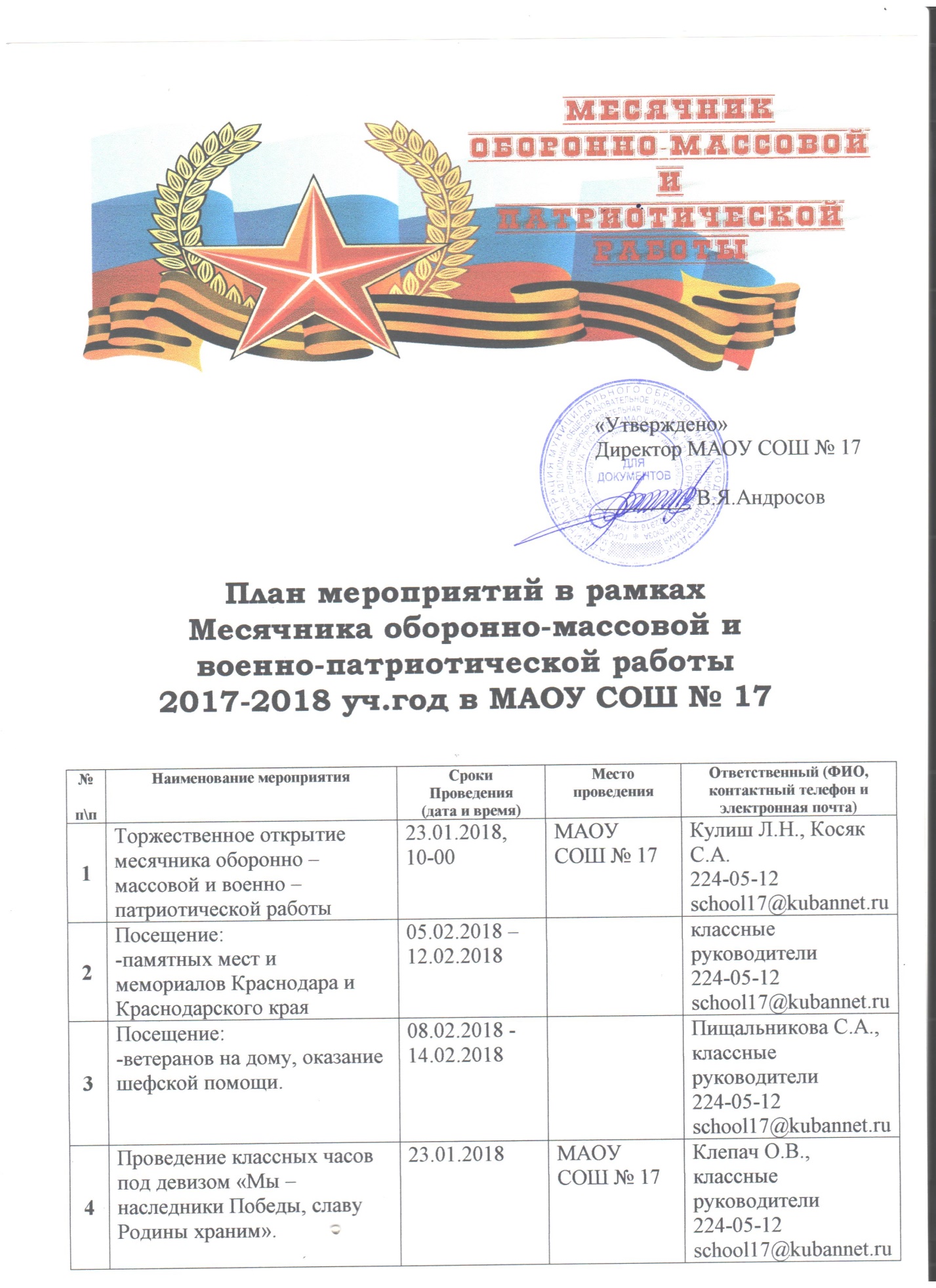 Зам.директора МАОУ СОШ № 17                              Л.Н.Кулиш5Конкурс рисунков под девизом «Мы – наследники Победы, славу Родины храним»24.01.18 - 02.02.18МАОУ СОШ № 17Кулиш Л.Н., классные руководители224-05-12school17@kubannet.ru6Конкурс стенгазет под девизом «Мы – наследники Победы, славу Родины храним»24.01.18 - 02.02.18МАОУ СОШ № 17Кулиш Л.Н., классные руководители224-05-12school17@kubannet.ru7Проведение уроков мужества под девизом «Мы – наследники Победы, славу Родины храним»29.01.18 - 02.02.18МАОУ СОШ № 17Пищальникова С.А., классные руководители224-05-12school17@kubannet.ru8Проведение благотворительной акций:  «Ветераны живут рядом»08.02.18-14.02.18МАОУ СОШ № 17Пищальникова С.А., классные руководители9Проведение благотворительной акции  «Открытка ветерану» под девизом «Победа деда – моя Победа»19.02.18 – 22.02.18МАОУ СОШ № 17Муханова Е.М., классные руководители224-05-12school17@kubannet.ru10Проведение благотворительной акции «Посылка моряку (солдату)», приуроченных ко Дню защитника Отечества09.02.18 - 16.02.18МАОУ СОШ № 17Науменко К.И., классные руководители224-05-12school17@kubannet.ru11Проведение акции «Памятники Кубани» (уход за памятниками)23.01.18 – 22.02.18Кулиш Л.Н., классные руководители224-05-12school17@kubannet.ru12Возложение цветов и венков к памятникам и мемориалам воинской доблести и бессмертному подвигу российских и советских воинов, погибших в боевых действиях на территории нашей страны или за ее пределами23.01.18 – 22.02.18Косяк С.А., классные руководители224-05-12school17@kubannet.ru13Организация освещения на официальном сайте школы и в средствах массовой информации о проводимых мероприятиях месячника оборонно – массовой и военно – патриотической работы23.01.18 – 22.02.18(еженедельно)Дадаян О.И., классные руководители224-05-12school17@kubannet.ru14Участие в акции «Готов к труду и обороне» (тематические диспуты, беседы, конкурсы плакатов, буклетов)05.02.18 - 09.02.18МАОУ СОШ № 17Науменко К.И., классные руководители224-05-12school17@kubannet.ru15Конкурс музыкально литературных композиций «Песня в солдатской шинели»05.02.18 - 09.02.18МАОУ СОШ № 17Гвоздева С.И., классные руководители224-05-12school17@kubannet.ru16Проведение тематических недель:– неделя военно-патриотического воспитания– неделя основ безопасности жизнедеятельности (основ военной службы)05.02.18 - 09.02.18 12.02.18 - 16.02.18МАОУ СОШ № 17Максименко Л.М.,классные руководители224-05-12school17@kubannet.ru17Классные часы, посвященные Дню памяти воинов-интернационалистов12.02.18 - 16.02.18МАОУ СОШ № 17Клепач О.В., Старикова В.В.,классные руководители224-05-12school17@kubannet.ru18Вахта памяти (у памятника Сафонову)22.01.18, 12.02.18,  22.02.18Памятник поселенияКосяк С.А., Пищальникова С.А.224-05-12school17@kubannet.ru19Вернисаж  рисунков, поздравительных открыток учащихся начальной школы «С днем защитника Отечества» ветеранам Великой Отечественной войны, локальных войн.19.02.18 – 22.02.18МАОУ СОШ № 17Геворкян А.С.,  классные руководители224-05-12school17@kubannet.ru20Экскурсии в музеи, библиотеки города и Краснодарского краяфевраль 2018 годаклассные руководители224-05-12school17@kubannet.ru21Организация в школьной библиотеке  выставки книг, посвященной воинской доблести и бессмертному подвигу российских и советских воинов, погибших в боевых действиях на территории нашей страны или за ее пределами, муниципального образования Краснодарского края.22.01.18 - 23.02.18Библиотека МАОУ СОШ №17Бедарева К.В.224-05-12school17@kubannet.ru22Спортивный праздник «О, спорт! Ты- супер!»16.02.18Спортивный зал МАОУ СОШ № 17Гервятовская И.Н.224-05-12school17@kubannet.ru23«Готовлюсь к защите Родины! »14.02.18Спортивный зал МАОУ СОШ № 17Гервятовская И.Н.224-05-12school17@kubannet.ru24«Папа может все, что угодно…»21.02.18Спортивный зал МАОУ СОШ № 17Гервятовская И.Н.224-05-12school17@kubannet.ru25 «Вперед, мальчишки!»12.02.18Спортивный зал МАОУ СОШ № 17Гервятовская И.Н.224-05-12school17@kubannet.ru26Соревнования среди мальчиков«На  старт, мальчиши!»09.02.18Спортивный зал МАОУ СОШ № 17Гервятовская И.Н.224-05-12school17@kubannet.ru27Соревнования среди мальчиков19.02.18Спортивный зал МАОУ СОШ № 17Гервятовская И.Н.224-05-12school17@kubannet.ru28Соревнования среди мальчиков21.02.18Спортивный зал МАОУ СОШ № 17Гервятовская И.Н.224-05-12school17@kubannet.ru29Торжественное закрытие месячника оборонно – массовой и военно – патриотической работы22.02.2018, 10-00МАОУ СОШ № 17Кулиш Л.Н.224-05-12school17@kubannet.ru